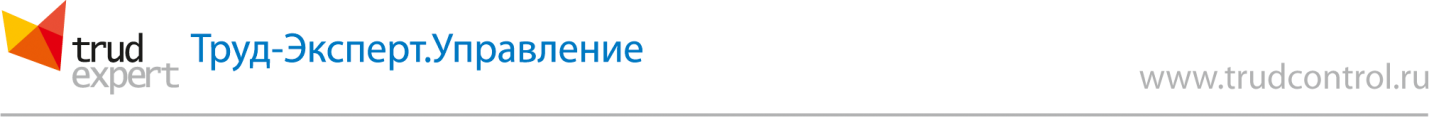 МИНИСТЕРСТВО ТРУДА И СОЦИАЛЬНОЙ ЗАЩИТЫ РОССИЙСКОЙ ФЕДЕРАЦИИПИСЬМООТ 1 ИЮНЯ 2018 Г. № 15-4/10/В-4010ОБ ОБЯЗАННОСТИ РАБОТОДАТЕЛЯ ПО ОБЕСПЕЧЕНИЮ ПРОВЕДЕНИЯ СПЕЦИАЛЬНОЙ ОЦЕНКИ УСЛОВИЙ ТРУДАВ соответствии с требованиями Трудового кодекса Российской Федерации и Федерального закона от 28 декабря 2013 г. № 426 «О специальной оценке условий труда» (далее – Федеральный закон № 426-ФЗ) работодатель обязан обеспечить проведение специальной оценки условий труда на рабочих местах работников.Результаты ранее проведенной аттестации рабочих мест по условиям труда могут использоваться до окончания срока их действия, но не позднее чем 31 декабря 2018 г. По результатам проведения специальной оценки условий труда работникам устанавливаются гарантии и компенсации, предусмотренные Трудовым кодексом Российской Федерации. По состоянию на апрель 2018 г. специальная оценка условий труда в Российской Федерации проведена лишь на 65% рабочих мест.В то же время в соответствии с Федеральным законом № 426-ФЗ результаты ранее проведенной аттестации рабочих мест по условиям труда действуют до окончания срока их действия, но не позднее, чем 31 декабря 2018 г.В соответствии с Федеральным законом № 426-ФЗ обязанность по организации и финансированию проведения специальной оценки условий труда возлагается на работодателя.Исходя из этого в целях недопущения снижения объема гарантий, компенсаций и прав работников на безопасный труд в связи с возможным риском проведения специальной оценки условий труда до конца 2018 г. не в полном объеме, прошу Вас обратить особое внимание на недопустимость нарушения требований Трудового кодекса Российской Федерации, Федерального закона № 426-ФЗ в части безусловного завершения проведения специальной оценки условий труда не позднее, чем 31 декабря 2018 г. на территории субъекта Российской Федерации.М.А. ТОПИЛИН